Impact Crater size frequency data for selected units in the Aram Dorsum study area. These data are shown graphically below.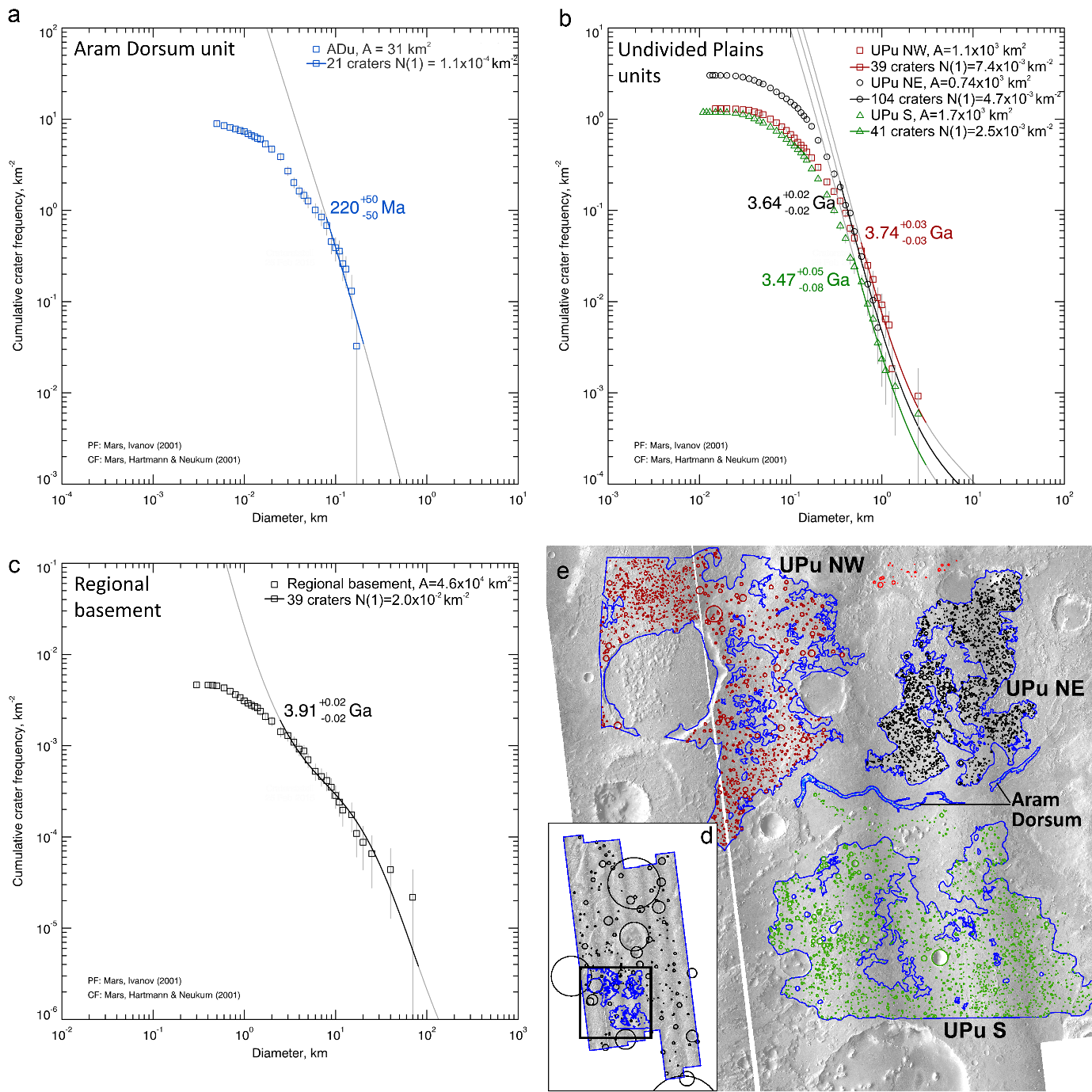 UnitN. craters countedArea (×102 km2)Size range fitted (km)No. craters in fitted rangeCrater retention model age (Ga)Aram Dorsum (ADu)2830.310.08-0.2210.22 (+0.05, −0.05)Local overburden (UPu) NW area 141710.90.6-3393.74 (+0.03, −0.03)Local overburden (UPu) S area1228170.5-3413.47 (+0.05, −0.08)Local overburden (UPu) NE area17475.80.35-31043.64 (+0.02, −0.02)Regional basement area2134602.5-80653.91 (+0.02 -0.02)